ЗАКЛЮЧЕНИЕ ПО ОЦЕНКЕОБЪЕКТА НЕДВИЖИМОСТИГ. Екатеринбург                                                                                         26 августа 2016 года.АРБИТРАЖНЫМ СУДОМ  СВЕРДЛОВСКОЙ ОБЛАСТИ вынесено решение по делу № А60-51570/2015 от «22» июля 2016г. о введении  в отношении Дубового Юрия Сергеевича (дата рождения: «29» апреля 1977г., место рождения: Тюменская область г. Лабытнанги, страховой номер индивидуального лицевого счета: 040-873-841-59, ИНН 592100133182, регистрация по месту жительства / фактическое место жительства: 620072, Свердловская область, Екатеринбург, Высоцкого д.40 кв. 75) процедуры реализации имущества. Финансовым управляющим Дубового Юрия Сергеевича утверждена Русалева Елена Юрьевна (ИНН 667111799185, СНИЛС 058-104-141-29), член «  Союз «СРО  арбитражных управляющих «Северо-Запад» » (ИНН 7825489593, ОГРН 1027809209471, адрес: 191015, г Санкт-Петербург, г Санкт-Петербург, ул Шпалерная, 51, А, 2Н).Настоящая оценка проведена финансовым управляющим в соответствии с Законом о несостоятельности( банкротстве).Предмет оценки:Гаражный Бокс № Ки-5995, 16,7 кв. м., находящийся в городе Екатеринбурге по ул. Высоцкого д. 42, кадастровый номер 66:41:0509024:893. Дата государственной регистрации 29.08.2003 г. Основание регистрации – договор купли продажи гаража от 23.07.2003 г.Обременения- запрет,  номер 66-66/001-66/001/026/2015-704/1.Справочная информация по объектам недвижимости в режиме onlineВыбор аналогов:Продам гараж, Екатеринбург, ЖБИ, Высоцкого 42, 300.000 руб., ИП Кукушкина Т.В. ("РАКУРС")Продам гараж, Екатеринбург, ЖБИ, Высоцкого 42, 470.000 руб., ИП Сорогин А.Ю. (АГЕНТСТВО НЕДВИЖИМОСТИ "СОВЕТНИК")Продам гараж, Екатеринбург, ЖБИ, Рассветная 11, 330.000 руб., ООО "ЮРИДИЧЕСКАЯ ФИРМА "СОЮЗ"Гаражи. Информация об объектеПродам гараж, Екатеринбург, ЖБИ, Рассветная 13/а, 350.000 руб., ООО "Малахит Риэл" Обьект размещается только на сайте UPN.RU !                                                                     Вывод Полагаю, что начальная цена - Гаражный Бокс № Ки-5995, 16,7 кв. м., находящийся в городе Екатеринбурге по ул. Высоцкого д. 42, кадастровый номер 66:41:0509024:893 составляет 350 000 рублей. Финансовый  управляющий ___________________________________Е.Ю.РусалеваОбъект капитального строительства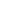 Вернуться к результатам поискаСформировать новый запросУстаревшие номера Распечатать    Сообщить о неточности 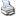 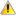 Поделиться Распечатать    Сообщить о неточности ПоделитьсяОбьект:Временный гаражАдрес:Екатеринбург, ЖБИ, Высоцкого 42Тип:МногоэтажныйМатериал стен:ПанельДлина:6 мШирина:3 мВысота:2.5 мЭтаж:2Количество этажей:2Оборудован:ЕстьСмотровая яма:НетОвощная яма:НетВентиляция:НетОтопление:НетСигнализация:НетОхрана:ЕстьСтадия:ГотовЦена:300.000 руб. Отправить заявку на кредит Распечатать    Сообщить о неточности Поделиться Распечатать    Сообщить о неточности ПоделитьсяОбьект:Кап. ГаражАдрес:Екатеринбург, ЖБИ, Высоцкого 42Тип:МногоэтажныйМатериал стен:ПанельДлина:6 мШирина:3 мЭтаж:2Количество этажей:2Оборудован:ЕстьСмотровая яма:НетОвощная яма:НетЭлектричество:220Вентиляция:ЕстьОтопление:НетСигнализация:НетОхрана:ЕстьСтадия:ГотовИпотека:НевозможнаЦена:470.000 руб. Отправить заявку на кредитПродается капитальный гараж . Оборудован. Охрана. Возможен торг.Продается капитальный гараж . Оборудован. Охрана. Возможен торг. Распечатать    Сообщить о неточности Поделиться Распечатать    Сообщить о неточности ПоделитьсяОбьект:Кап. ГаражАдрес:Екатеринбург, ЖБИ, Рассветная 11Тип:ПодземныйМатериал стен:Железобетон ПанельДлина:6 мШирина:4 мВысота:3 мОборудован:ЕстьСмотровая яма:НетОвощная яма:НетЭлектричество:220Вентиляция:ЕстьОтопление:ЕстьСигнализация:НетОхрана:ЕстьСтадия:ГотовЦена:330.000 руб. Отправить заявку на кредитПродаются два рядом стоящих гаража по адресу Рассветная 11. Круглосуточная охрана, удачное расположение. просмотр в любое время.Продаются два рядом стоящих гаража по адресу Рассветная 11. Круглосуточная охрана, удачное расположение. просмотр в любое время. Распечатать    Сообщить о неточности Поделиться Распечатать    Сообщить о неточности ПоделитьсяОбьект:Кап. ГаражАдрес:Екатеринбург, ЖБИ, Рассветная 13/аТип:ПодземныйМатериал стен:ЖелезобетонДлина:6 мШирина:3 мОборудован:ЕстьЭлектричество:220Вентиляция:ЕстьСтадия:ГотовЦена:350.000 руб. Отправить заявку на кредит